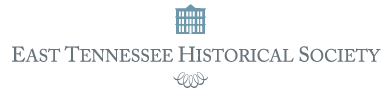 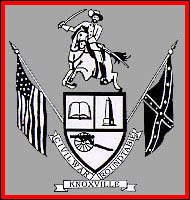 2017 DOROTHY E. KELLY PRESERVATION GRANT Background: In December 2015 the Knoxville Civil War Roundtable (KCWRT) created to honor Dot Kelly for her many years of service to the KCWRT and her tireless efforts towards the preservation of Knoxville’s Civil War history and historic sites.  This annual grant, in an amount not to exceed $500, will be given to a group, individual, or organization for a Knoxville Civil War preservation project.  Beginning in 2017 and in future years, the annual grant information and application will be included with the East Tennessee Historical Society (ETHS) Awards of Excellence announced each February.All applications for the Dorothy E. Kelly Preservation Grant are to be submitted in writing on this application mailed to the KCWRT, P.O. Box 52232, Knoxville, TN 37950-2232.  Please mark the envelope “2017 Dorothy E. Kelly Preservation Grant”.  Submissions will be reviewed and awarded by the KCWRT.  The winner will be announced at the ETHS annual meeting on May 2, 2017.Grant Application: Please complete the grant application below and submit postmarked no later than April 17, 2017 to the KCWRT at the above address.Name & address of person, group or organization submitting the grant application:  ______________________________________________________________________________Address:  ______________________________________________________________________Contact Information:  Name ____________________  Title:  ____________________________Phone: ____________________    E-mail:  ___________________________________________Name of individual, group, or organization nominated (may be the same as above):  ______________________________________________________________________________Address:  ______________________________________________________________________Contact Information:  Name ____________________  Title:  ____________________________Phone:  ____________________   E-mail:  ___________________________________________Projects can include, but are not limited to, preservation of a site, new or replacement signage for a site, clean-up or rehabilitation of a site, or other Knoxville Civil War preservation effort.  The project can be an existing one or an entirely new endeavor.  Please submit a proposed budget for the project; not to exceed $500. Upon completion of the project, a fully detailed written Final Report including the expenses for the project must be promptly submitted to the KCWRT Board of Directors.  The KCWRT will provide an outline for the Final Report of the project. Please provide a complete detailed description of the Knoxville Civil War preservation project including your cost estimate.   You may use the bottom of this form or the back to complete your description. ________________________________________________________________________________________________________________________________________________________________________________________________________________________________________________________________________________________________________________________________________________________________________________________________________________________________________________________________________________________________________________________________________________________________________________________________________________________________________________Estimated Start Date:  _________________ Estimated Completion Date: __________________Note:  Duration of the project from start date to completion date should not exceed nine months.